Publicado en Madrid el 26/07/2021 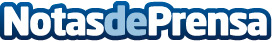 Aumenta la demanda de marcas de lujo a precio de outlet, por Estrena Tu BolsoLa moda de lujo siempre ha sido un sueño para los amantes de lo fashion, y es que adquirir artículos y prendas de ciertas marcas solo estaba al alcance de unos pocos. Por suerte, esto está cambiando gracias a e-commerces como Estrena Tu Bolso, que acerca la exclusividad y la calidad a todos los bolsillosDatos de contacto:Estrena Tu Bolsohttps://www.estrenatubolso.com/es/696 81 87 31Nota de prensa publicada en: https://www.notasdeprensa.es/aumenta-la-demanda-de-marcas-de-lujo-a-precio Categorias: Moda Marketing Sociedad Entretenimiento E-Commerce Consumo Bienestar http://www.notasdeprensa.es